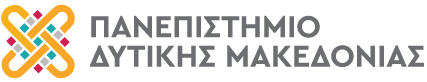 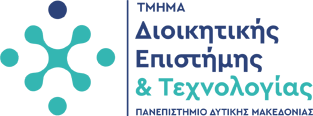 Τιμητική Διάκριση HRM Εκπαίδευση 2023 – HRM ΕΚΠΑΙΔΕΥΣΗ για το  Τμήμα  Διοικητικής Επιστήμης και Τεχνολογίας της Σχολής Οικονομικών Επιστημών του Πανεπιστημίου Δυτικής Μακεδονίαςκαι το Πρόγραμμα Μεταπτυχιακών Σπουδών «Διοίκηση Ανθρώπινου Δυναμικού, Επικοινωνία και Ηγεσία σε Οργανισμούς/Επιχειρήσεις»Το skywalker.gr διοργάνωσε για 7η χρονιά το καινοτόμο συνέδριο HR Community Conference & Awards, με τίτλο «HR Profilers: Η μεγάλη αναδιαπραγμάτευση» το οποίο πραγματοποιήθηκε στις 8 Ιουνίου 2023, ταυτόχρονα στο Parfait Athens στην Αθήνα και στο Hotel Nikopolis στη Θεσσαλονίκη.https://hrcommunity.gr/conferences/hrcommunity2023/awards2023Στο πλαίσιο του HR Conference Community & Awards 2023 και κατόπιν της αξιολόγησης που διεξήχθη από επιτροπή αξιολόγησης, βραβεύτηκε το Πρόγραμμα Μεταπτυχιακών Σπουδών «Διοίκηση Ανθρώπινου Δυναμικού, Επικοινωνία και Ηγεσία σε Οργανισμούς/Επιχειρήσεις», του Τμήματος Διοικητικής Επιστήμης και Τεχνολογίας, του Πανεπιστημίου Δυτικής Μακεδονίας.Το Μεταπτυχιακό Πρόγραμμα επικεντρώνεται στις εκπαιδευτικές, διοικητικές και αναπτυξιακές ανάγκες του Ανθρώπινου Δυναμικού, συμβάλλει στη βελτίωση και ανάπτυξη των επικοινωνιακών δεξιοτήτων και ικανοτήτων στον χώρο της Διοίκησης των Επιχειρήσεων και των Οργανισμών, στη συγκρότηση υπεύθυνων Στελεχών των Τμημάτων Διοίκησης του Ανθρώπινου Δυναμικού, στη διαμόρφωση διευθυντών, προϊσταμένων και γενικά “ηγετικών” προσωπικοτήτων σε ζητήματα απόδοσης της διοίκησης, λήψης αποφάσεων, ανάπτυξης και διαχείρισης της επικοινωνίας, ανάπτυξης “ηγετικών” δεξιοτήτων για υψηλόβαθμα στελέχη φορέων και Οργανισμών, στην απόκτηση εμπειρίας σε στρατηγικές και πολιτικές στο χώρο της Διοίκησης Οργανισμών και Επιχειρήσεων. Το Πρόγραμμα Μεταπτυχιακών Σπουδών προσανατολίζεται στη χάραξη της επικοινωνιακής και ηγετικής στρατηγικής μέσα από τον αυξανόμενο ρόλο που διαδραματίζουν οι νέες τεχνολογίες ακόμη και στο χώρο της ηλεκτρονικής διαπραγμάτευσης και διαμεσολάβησης για την πρόληψη και την απάλειψη των συγκρούσεων. Η Τιμητική Διάκριση για το 2023 δόθηκε στην καθηγήτρια Σωτηρία Τριαντάρη, Πρόεδρο του Τμήματος Διοικητικής Επιστήμης & Τεχνολογίας του Πανεπιστημίου Δυτικής Μακεδονίας και Δ/ντρια του Προγράμματος Μεταπτυχιακών Σπουδών «Διοίκηση Ανθρώπινου Δυναμικού, Επικοινωνία και Ηγεσία σε Οργανισμούς/ Επιχειρήσεις» για τη διαχρονική συνεισφορά της στη διαμόρφωση ενός πιο ανθρώπινου κόσμου.https://www.youtube.com/watch?v=ioei8Kg_WaM&t=27s ( 7:34:35 - 7:37:48 )Μπορείτε να βρείτε το πρόγραμμα του συνεδρίου εδώ: Πρόγραμμα